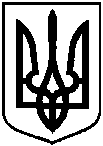 НАРОДНИЙ ДЕПУТАТ УКРАЇНИ01008, м. Київ, вул. М. Грушевського, 5 Верховна Рада УкраїниВідповідно до статті 93 Конституції України в порядку законодавчої ініціативи подається на розгляд Верховної Ради України проект Постанови Верховної ради України "Про відзначення 75-річчя створення Української Повстанської Армії".Доповідати зазначений проект Постанови на пленарному засіданні Верховної Ради України буде народний депутат України Богдан Матківський.Додатки: 1. Проект Постанови Верховної Ради України на 2 арк.; 2. Пояснювальна записка на 2 арк.; 3. Зазначені документи в електронному вигляді.Народні депутати України                                                         Матківський Б. М.										Левченко Ю. В.Антонищак А. Ф.Левус А. М.Кобцев М. В.Шевченко О. Л.Барна О. С.Констанкевич І. М.Головко М. Й.Яніцький В. П.Мусій О. С.Спориш І. Д.Дехтярчук О. В.Вітко А. Л.Крулько І. І.Батенко Т. І.Осуховський О. І.Кишкар П. М.Голуб В. В.Лапін і. О.Гаврилюк М. В.Юрик Т. З.Мельничук І. І.Величкович М. Р.Побер І. М.Люшняк М. В.Рибчинський Є. Ю.Іллєнко А. Ю.Добродомов Д. Є.Юринець О. В.Ляшко О. В.Дубневич Я. В.Дубневич Б. В.Артюшенко І. А.Розенблат Б. С.Бондар М. Л.Кіт А. Б.Петренко О. М.Пташник В. Ю.Марченко О. О.Лопушанський А. Я.Висоцький С. В.Шухевич Ю. Р.